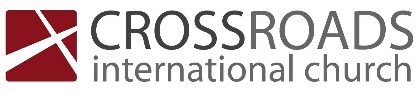 The Sojourner’s Life1 PeterDevelop Habits of Holiness(1 Peter 1:13-25)“So Christians are to live in this world as in a place to which they do not belong, and where they do not expect for ever to stay.”Alan StibbsThink like a sojourner (vs. 13-16)Be disciplined of mindKing James Version​“gird up the loins of your mind”“A girded mind is one that is strong, composed, cool and ready for action. It is unimpeded by the distraction of human fear or persecution."​William MacDonald​Resist conforming to sinful patterns of the pastConform to God’s pattern of holiness2 Corinthians 7:1​"Since we have these promises, beloved, let us cleanse ourselves from every defilement of body and spirit, bringing holiness to completion in the fear of God.​Hebrews 12:14​"Strive for peace with everyone, and for the holiness without which no one will see the Lord."​Live in fear of the Lord (vs. 17-21)Recognize God judges impartiallyRecall God has shown you great mercyLearn to love one another (vs. 23-25)Let love be sincere, earnest, and pureLet love be based on our common unity of salvation22-05-2022 CIC